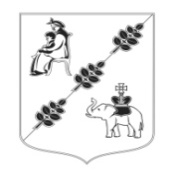 	СОВЕТ ДЕПУТАТОВМУНИЦИПАЛЬНОГО ОБРАЗОВАНИЯ«КОБРИНСКОЕ СЕЛЬСКОЕ ПОСЕЛЕНИЕ»ГАТЧИНСКОГО МУНИЦИПАЛЬНОГО РАЙОНА  ЛЕНИНГРАДСКОЙ ОБЛАСТИ(Четвертого созыва)РЕШЕНИЕ В соответствии с Федеральным законом от 06.10.2003 г. № 131-ФЗ «Об общих принципах организации местного самоуправления в Российской Федерации»,  руководствуясь Уставом муниципального образования Кобринское сельское поселение, Совет депутатов МО Кобринское сельское поселениеРЕШИЛ:1. Внести в Решение Совета депутатов МО Кобринское сельское поселение  от 29.10.2020 г. №35 «О введении в промышленную эксплуатацию новой версии официального сайта МО Кобринское сельское поселение Гатчинского муниципального района Ленинградской области» следующие изменения:п.3 читать в новой редакции:«Ответственного за размещение информации на официальном сайте МО Кобринское сельское поселение назначает глава администрации Кобринского сельского поселения».2. Настоящее решение вступает в силу с момента принятия и подлежит официальному опубликованию в информационном бюллетене «Кобринский вестник», размещению на официальном сайте Кобринского сельского поселения. Глава муниципального образованияКобринское сельское поселение                                             Н.Л. Деминенкоот 28 апреля  2022 года     от 28 апреля  2022 года                    №  16               №  16О внесении изменений в Решение Совета депутатов муниципального образования Кобринское сельское поселение от 29.10.2020г. №35 «О введении в промышленную эксплуатацию новой версии официального сайта МО Кобринское сельское поселение Гатчинского муниципального района Ленинградской области»